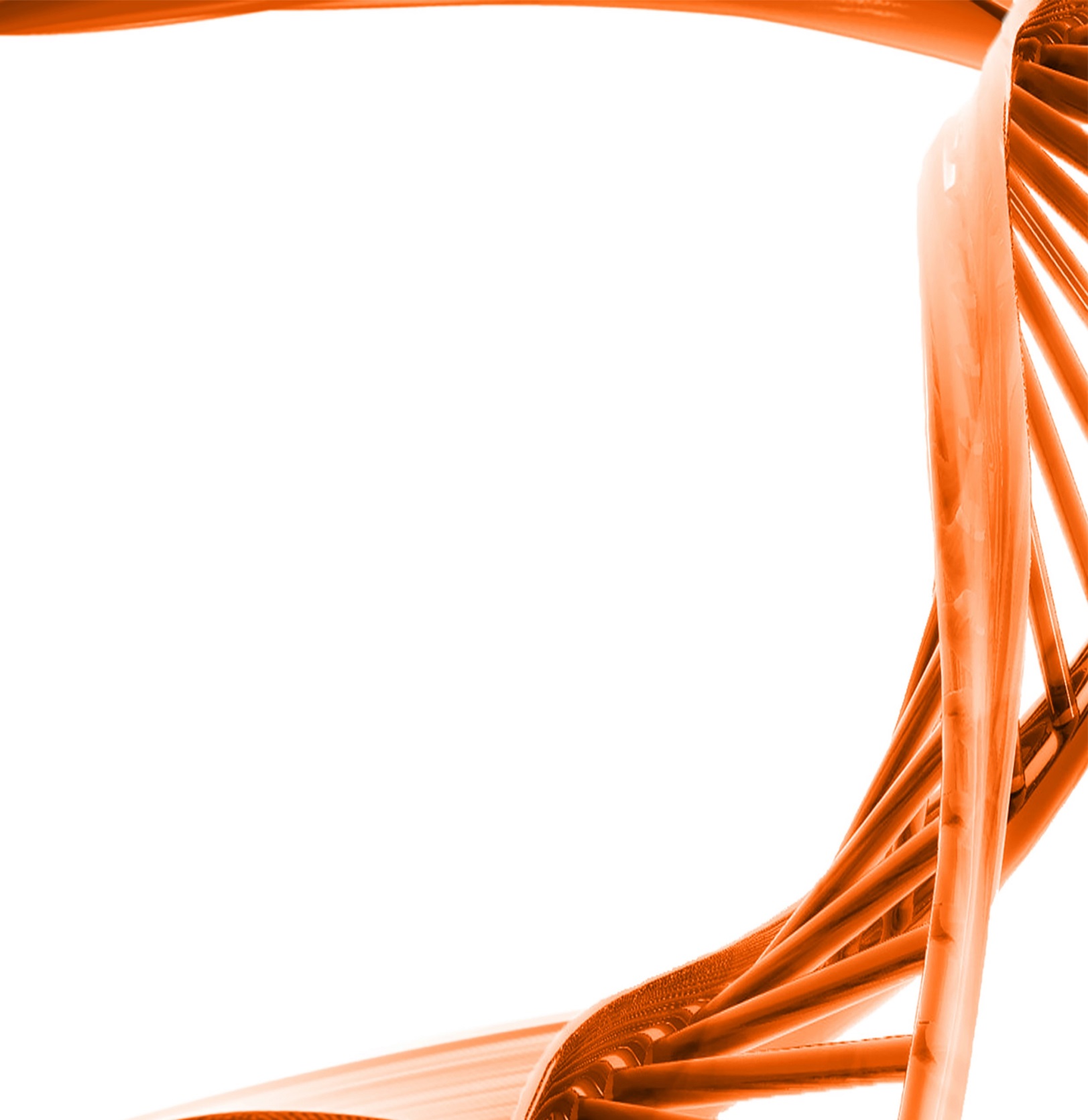 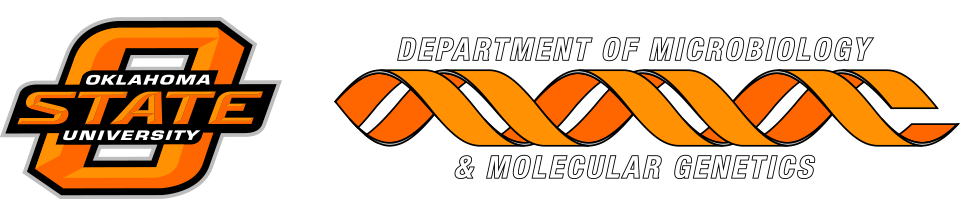 MICROBIOLOGY & MOLECULAR GENETICSSEMINAR
"Sequencing Technologies & Bioinformatics"


MondayJanuary 30th, 20173:30pmRM LSE 217

Presented byFares Z. Najar
Ph.D.